Spoštovani starši!Znašli smo se v situaciji, ki nam je vsem neznanka in nas pušča v negotovosti. Sprašujemo se, kako dolgo bo trenutna situacija trajala in kaj nam bo prinesla prihodnost. Beremo in poslušamo, da je to čas, ko se lahko posvetimo sebi in svojim najbližjim, ampak ni tako enostavno. Situacija od marsikoga zahteva nove vloge. V enem dnevu je potrebno biti starš, partner, učitelj, animator, kuhar, čistilec, vrtnar ... In seveda še zaposleni, ki mora od doma oddelati 8-urni delovnik, z novim načinom dela, ki za marsikoga prinaša nove izzive, težave in vprašanja. Upam, da se naša življenja kmalu vrnejo v ustaljene tirnice. Medtem pa, naredite si urnik dela, ne bodite (pre)strogi do sebe in se kdaj zvečer zleknite na kavč in poglejte svojo najljubšo oddajo, tudi če posoda ni pomita ali vso delo, ki ste si ga naložili še ni opravljeno. Nismo vsak dan 100% storilnostno naravnani in s tem ni nič narobe. Pogovarjajte se s partnerjem, pokličite prijatelja in skupaj na hitro potarnajta, nato pa vseeno poiščita dobre stvari, ki nam jih je prinesla izolacija. Jutri bo nov dan in nova priložnost, da naredite vse kar ste želeli. Ustvarite si dnevno rutino, otroci naj vam pomagajo pri vsakodnevnih aktivnostih (priprava mize, obešanje nogavic, perila, manjših brisač, pospravljanju ipd.). S tem bodo dobili občutek pomembnosti, vadili bodo finomotorične spretnosti in se ob tem še zamotili. Ne pozabite pa tudi na vsakodnevno gibanje na svežem zraku, ki bo otroka sprostilo, vas pa pomirilo. V kolikor potrebujete pomoč ali zgolj pogovor, se lahko kadarkoli obrnete na svetovalno službo vrtca, preko elektronske pošte ali telefonskega pogovora. Lahko se dogovorimo tudi za srečanje preko aplikacije Zoom. Mislim na vas in na vaše in naše otroke. Vse dobro in ostanite zdravi. Svetovalna delavka Tjaša Mugerletjasa.mugerle@os-selnica.si051/600-769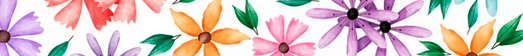 